  #ЮИД#Безопасность63#ЮИДГБОУСОШс.КротковоСамым незащищённым участником дорожного движения является ребёнок. Поведение детей на дороге обусловлено их восприятием дорожной ситуации, примером родителей и взрослых, знаниями  Правил дорожного движения и умениями их применять в жизни. Безопасности на дороге нужно учиться, чем и занимаются учащиеся нашей школы. В рамках месячника Безопасности дорожного движения прошёл ряд мероприятий разной направленности, в котором приняли участие ребята 1-9 классов.2 класс ( с участием гостей - первоклассников): Классный час «Уроки тётушки Совы: Мы пассажиры. Обязанности пешеходов и пассажиров»2.Игра – путешествие «Страна Светофория. Угадай песню о движении по мелодии»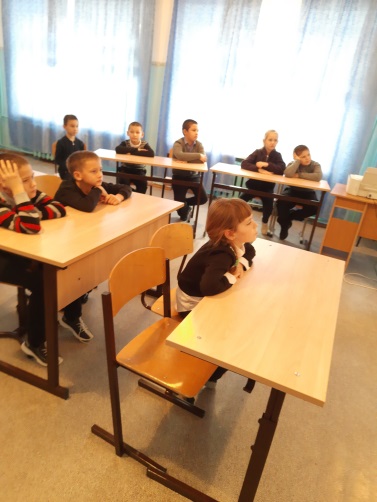 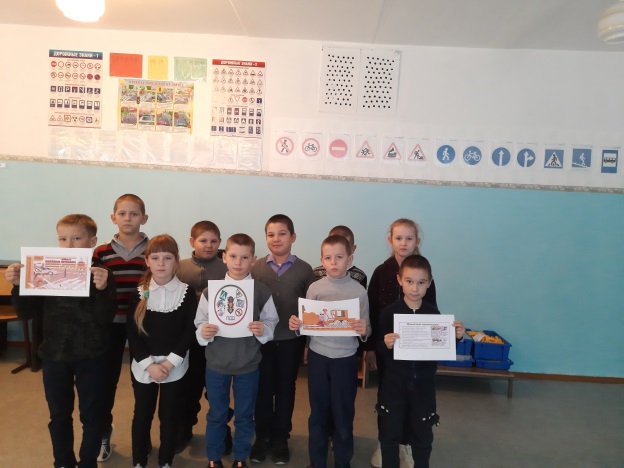 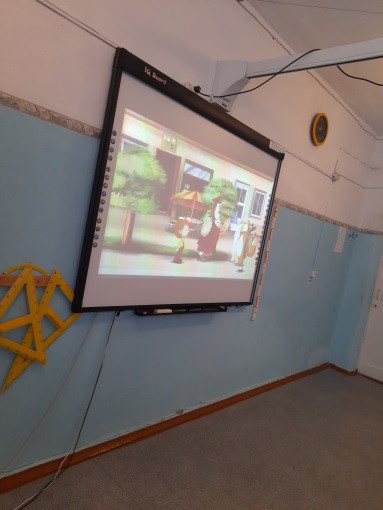 3-4 классы: Конкурс рисунков #Нет_ ДТП_ 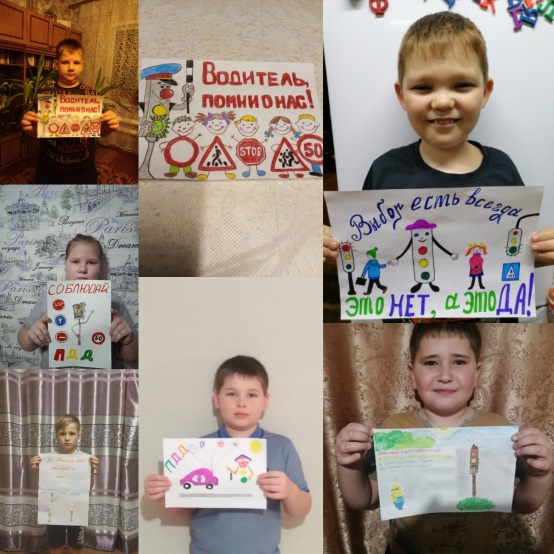 5 класс: 1.Классный час «Культура дорожного движения»2. Тренировочное занятие «В стране дорожных знаков»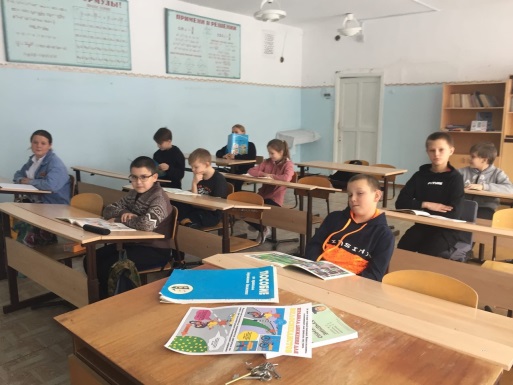 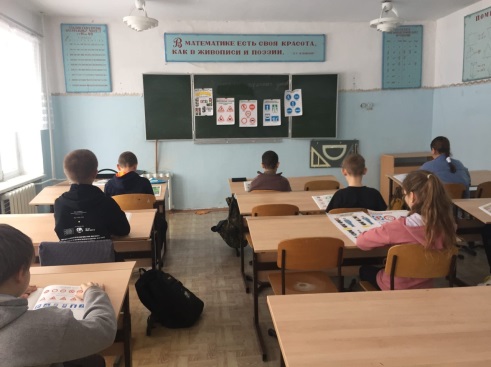 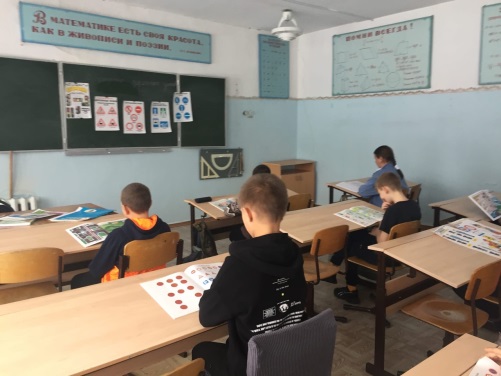 7-8 классы: 1. Викторина «Предупреждающие знаки»2.Классный час «5 минут, которые сохранят тебе жизнь»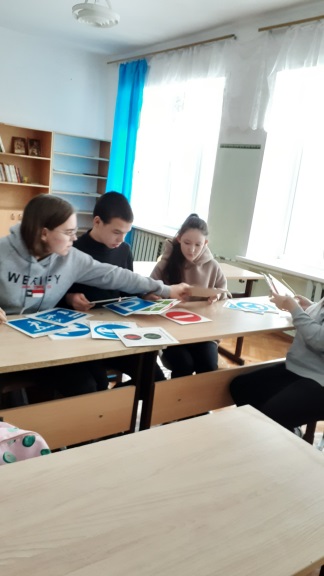 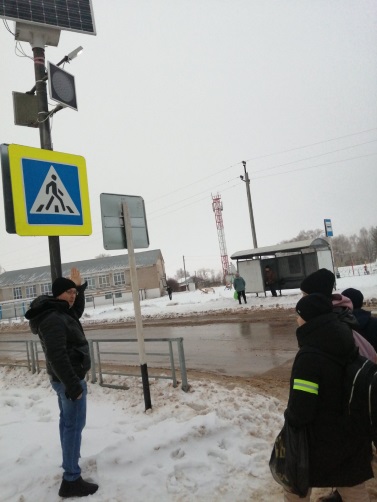 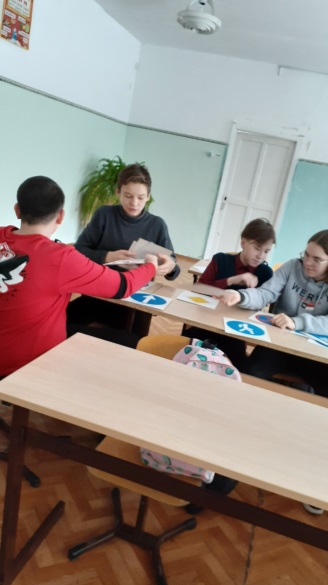 6-9 классы:1.Практическое занятие по соблюдению ПДД  «Переход проезжей части по пешеходному переходу».   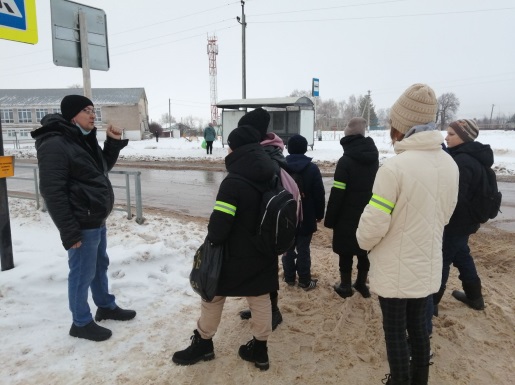 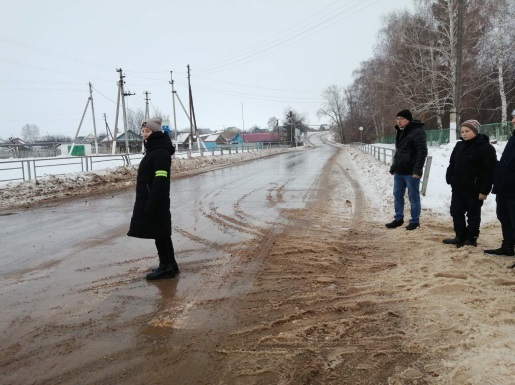 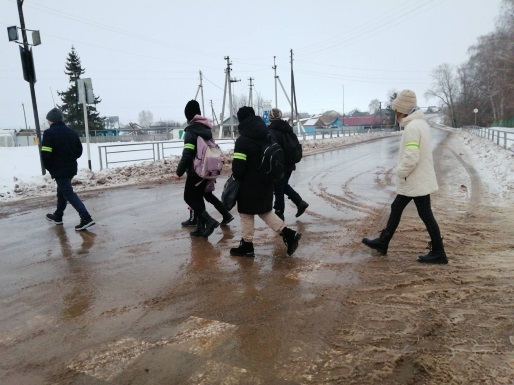 9 класс:  Практикум: «Решение заданий на знание ПДД»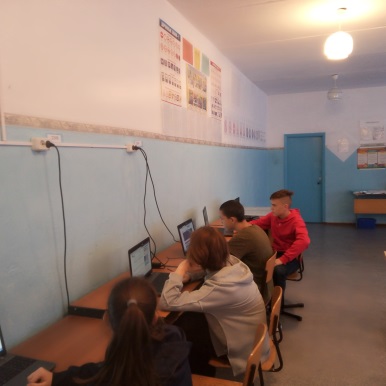 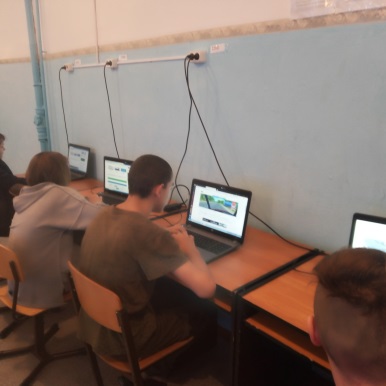 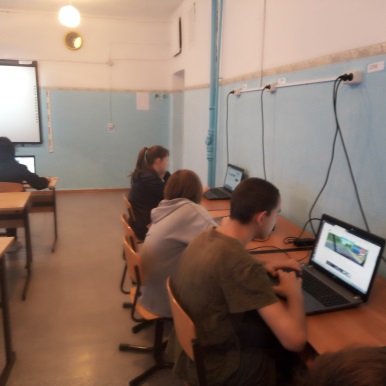 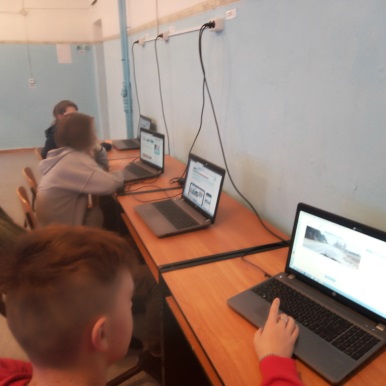 1-9 классы: Участие во Всероссийской Олимпиаде школьников «Безопасная дорога».Работа по профилактике БДД продолжается.